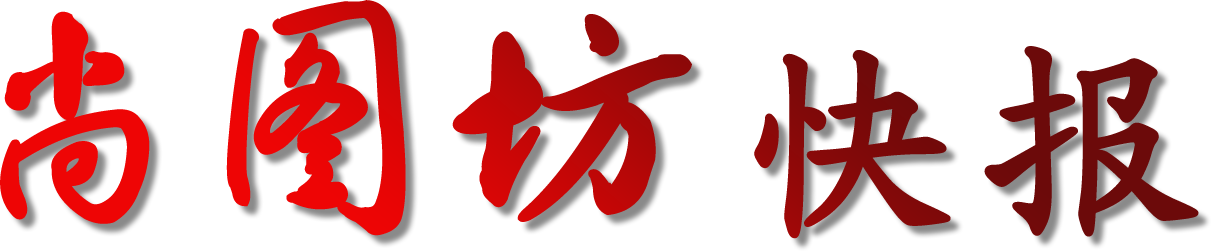 2021年第2期（总第147期）新浪微博：http://weibo.com/shangtuf    腾讯微博：http://t.qq.com/shangtuf尚图坊快报2021-2期主题尚图坊快报2021-2期：尚图坊团队携精彩作品亮相韩国仁川国际海洋摄影节；2020上海国际“郎静山摄影艺术奖”慈善摄影大赛颁奖典礼圆满落幕；“2021贺新岁，迎新春，感恩回馈”系列；2020年度大事记；2020年新加坡知识碗国际摄影沙龙巡回赛揭晓 尚图坊共获33金等80个奖项；第65届斯里兰卡年度国际摄影大赛及摄影展揭晓 尚图坊共获8个奖项；2020年乌克兰国际摄影奖揭晓 尚图坊共获3金等12个奖项；第三届欧洲三国国际巡回摄影展揭晓 尚图坊共获7金8银16铜等124个奖项；华夏摄影金牛奖大赛最终获奖名单公布，尚图坊团队荣获拓荒牛组织奖等50奖；2021年塞尔维亚“新年”三地摄影巡回展揭晓 尚图坊共获2金1铜等16个奖项；2020年度全球旅游摄影大赛揭晓，尚图坊摄影师宋金子获亚军；2021年2月影赛消息，1月份国际影赛获奖情况汇总。本期导读1.每期一图：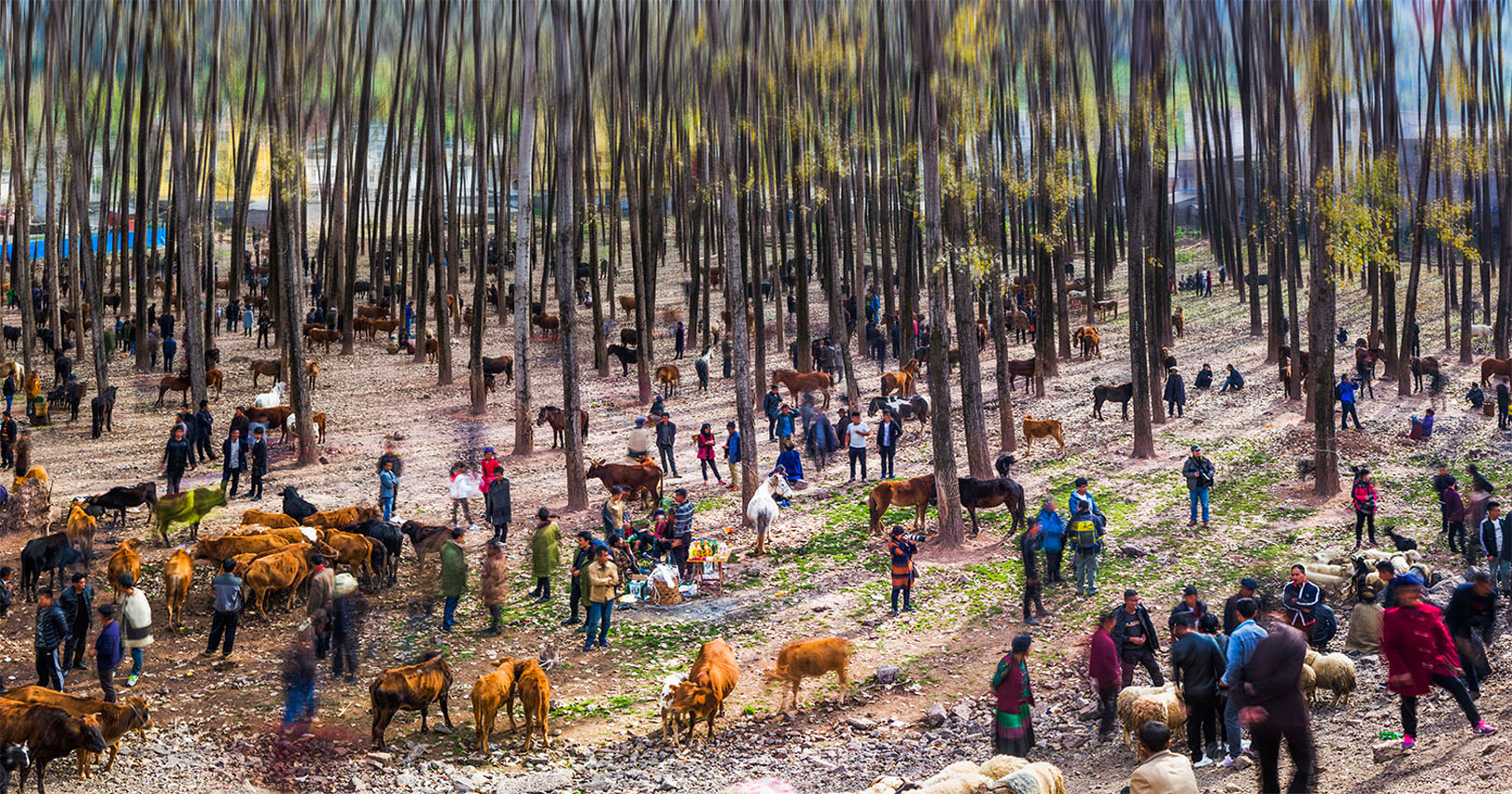 《牲畜市场》  摄影：宋金子（中国）  获2020年度全球旅游摄影大赛多彩生活组亚军2.尚图坊团队携精彩作品亮相韩国仁川国际海洋摄影节；3.2020年新加坡知识碗国际摄影沙龙巡回赛揭晓 尚图坊共获33金等80个奖项；4.第65届斯里兰卡年度国际摄影大赛及摄影展揭晓 尚图坊共获8个奖项；5.2021年塞尔维亚“新年”三地摄影巡回展揭晓 尚图坊共获2金1铜等16个奖项；6.2020年度全球旅游摄影大赛揭晓，尚图坊摄影师宋金子获亚军；7.2020年乌克兰国际摄影奖揭晓 尚图坊共获3金等12个奖项；8.2020上海国际“郎静山摄影艺术奖”慈善摄影大赛颁奖典礼圆满落幕；9.“2021贺新岁，迎新春，感恩回馈”系列；10.第三届欧洲三国国际巡回摄影展揭晓 尚图坊共获7金8银16铜等124个奖项；11.重点赛事推荐：2021年Pink Lady年度最佳美食摄影师大赛征稿启事（截止2021年2月1日）2021年第九届希腊四地巡回国际摄影展征稿启事（截止2021年2月5日）2021年BigPicture自然世界摄影大赛征稿启事（截止2021年2月22日）2021第45届西班牙TORRETES摄影杯大奖赛征稿启事（截止2021年2月24日）第六届新加坡狮城国际摄影展征稿启事（截止2021年2月26日）2021年英国年度天文摄影大赛征稿启事 （截止2021年2月28日）第30届奥地利超级摄影巡回展（奥赛）及20届特别专题组征稿启事（截止：纸质2021年2月28日，数码2021年3月22日）重要资讯1：尚图坊团队携精彩作品亮相韩国仁川国际海洋摄影节     近日，第三届韩国仁川国际海洋摄影节在韩国拉开序幕。一直以来，中韩历史的友好交往源远流长，此次更因全球疫情展现出的患难真情，见证到彼此间的珍贵友谊。    此次摄影节特设“百名中国摄影家作品韩国联展”板块作为本届摄影节的压轴展览出场。其中尚图坊携《尚图坊国际摄影获奖作品展》以及易都、周敬棋等个展，共计112位摄影师佳作精彩亮相韩中文化馆。     这些作品从艺术的角度出发，呈现出文化、自然、地理等方面的影像魅力，通过以独特的中国镜头诉说出特有的中国山水以及故事，从多样的摄影风格中描绘出当下中国摄影师对摄影的思考深度与技术水平，每张作品浓缩成一个中国印象，彰显出中国作品走往国际摄影舞台的风采及魅力所在。展览现场，展览作品受到一致好评。更多详情点击链接：http://www.shangtuf.com/article/show/8942.htm重要资讯2：2020上海国际“郎静山摄影艺术奖”慈善摄影大赛颁奖典礼圆满落幕   2020年12月27日下午，上海国际“郎静山摄影艺术奖”慈善摄影大赛暨上海国际“郎静山青少年艺术奖”影像大赛颁奖典礼于上海国际会议中心明珠厅举行，原上海市副市长周禹鹏、上海市侨联副主席徐大振、中国华侨摄影学会副主席、上海市华侨摄影协会主席唐震安、上海市人大代表、上海市工商联副主席张润斌、尚图坊艺术顾问、国际摄影家联盟(GPU)副主席郭宬等嘉宾及300多位摄影家和青少年获奖作者出席颁奖大会。   颁奖典礼现场，中国华侨摄影学会副主席、上海市华侨摄影协会主席、“郎赛”执行主任唐震安、上海市侨联副主席徐大振、 国际摄影家联盟(GPU)副主席郭宬、上海工程技术大学侨联主席钱慧敏等一众领导及嘉宾上台发表感言。唐主席表示，今年是党中央提出打赢脱贫攻坚战、全面建成小康社会的决胜之年，也是世界人民团结抗击疫情的非凡之年，借此以“爱”为创作主题，用影像展示人间大爱，表达出人间所具有的真情实感。尚图坊艺术顾问、国际摄影家联盟GPUChina主席郭宬在发言中表示，此次非常荣幸能够代表国际摄影家联盟GPU受邀出席颁奖典礼，对郎赛的成功举办及所有获奖摄影师表示衷心的祝贺。在她看来，郎赛从当初纯粹的摄影艺术奖到充满大爱和大义的慈善摄影大赛，再到面向代表希望和活力的年轻摄影团队，一直到今年得到GPU认证，借助国际摄影机构吸引更多的国际摄影师参与其中，真正实现了郎赛的全球化和国际化，郎赛的发展与变化令人刮目并为之欣喜。更多详情点击链接：http://www.shangtuf.com/article/show/8941.htm重要资讯3：第三届中国浙江（杭州西湖）国际摄影大展开幕式暨颁奖典礼在杭圆满落幕2020年12月28日，由浙江省摄影家协会、杭州市文化广电旅游局、美国PSA China主办的2020“流光溢彩·艺杭州”第三届中国浙江（杭州西湖）国际摄影大展开幕式在浙江展览馆举行。  浙江省十届政协副主席盛昌黎，浙江省文联党组书记、常务副主席、书记处常务书记陈瑶，海峡两岸影像文化周组委会主任、浙江省台办主任庄跃成，浙江省文化产业投资集团党委书记、董事长姜军，原浙江省文化厅厅长杨建新，浙江省科技厅副厅长曹新安，浙江省商贸厅一级巡视员胡潍康，浙江省文联党组成员、书记处书记吕伟刚，杭州市文化广电旅游局党组副书记、副局长赵弘中，杭州市文化广电旅游局副局长陆小龙，杭州市文联二级巡视员兼市摄影家协会主席张友国，浙江省委宣传部文艺处处长刘如文等领导，以及美国 PSA China主席邓大端，中国摄影报报社副总编柴选，人民摄影报社常务副总编贾晓霞，中新社浙江分社常务副社长、总编辑柴嬿菲，中国网浙江新闻总监张渊等特邀嘉宾，还有浙江省摄影家协会主席王小川、副主席兼秘书长毛小芳、名誉主席吴宗其，副主席王芯克、王培权、林青松，中国企业家摄影协会会长张甬江等摄影界人士出席开幕仪式。尚图坊艺术顾问、国际摄影家联盟（GPU）副主席郭宬作为本届赛事的评委之一、并代表GPU受邀出席了开幕式。更多详情点击链接：http://www.shangtuf.com/article/show/8940.htm重要资讯4：2020年度大事记时光飞逝，在经历过艰难而又难忘的2020。我们众志成城、团结一致地抒写出抗疫史诗。回首2020，这一路上尚图坊团队在风雨中稳步前行，以坚持不懈、勤勤恳恳的工作态度，回馈影友。这年，选送推荐无数位优秀的中国摄影师作品在国内外摄影舞台留下痕迹，帮助他们一同赢得一份又一份的骄人成绩。辞旧迎新之际，小编特地将2020年度尚图坊精彩时刻进行整理，与大家一同分享这年我们的变化与成长！更多详情点击链接：http://www.shangtuf.com/article/show/8944.htm重要资讯5：2020年新加坡知识碗国际摄影沙龙巡回赛揭晓 尚图坊共获33金等80个奖项2020年新加坡知识碗国际摄影沙龙巡回赛日前揭晓，尚图坊共获得33金等80个奖项。在这些获奖作品中，共有三十三幅优秀作品获得本次大赛的金牌。摄影师李传忠凭借《博达拿大佛塔》荣获旅游彩色数码组PSA金牌。此外在该组别中，摄影师袁培德的《高原部落的冬天》获ICPE金牌及优秀奖；李建平的《狂欢的祭火节》获APU金牌；陈志强的《曼谷之夜》获APAS金牌和APAS勋带奖以及隋邦伦的《大转场》获APAS金牌，以及陈裕旭的《乡村晨早2》和张春莲的《水上部落》均获PhotoVivo金牌。 彩色数码公开组中，摄影师周建光的《冰上芭蕾》获ICPE金牌；杨胜华的《雪域精灵》和《苗家赶集》均获APU金牌及FIP勋带奖；童长宇的《佛音》、陈利祥的《我也好大雪》以及陈卫平的《情之韵》均获APU金牌；蒋志舟的《雪域牧歌》获APAS金牌、PhotoVivo金牌、ICPE勋带奖及APU勋带奖；李建平的《较量》获APAS金牌；尤良世的《独步寻花》获PhotoVivo金牌、APAS勋带奖及优秀奖；袁培德的《流动的集市》和马亚平的《父与子》均获PhotoVivo金牌和优秀奖；袁永杰的《歌唱》、骆赟的《北极地貌》均获PhotoVivo金牌。 另外在黑白数码公开组中，摄影师杨斯松的《晨耕》获ICPE金牌及PhotoVivo金牌；潘俊的《沸腾的草原》获ICPE金牌；杨国美的《勃勃生机》获APU金牌、PhotoVivo金牌及APU勋带奖；王永和的《冒雪朝拜》获APU金牌；张海钢的《线面身影2》获APAS金牌及PhotoVivo勋带奖；姜春辉的《韵》、杨晓武的《教父》、徐智的《法事上的小女孩》、黄泽远的《水濹茶乡》均获PhotoVivo金牌。除上述奖牌外，还有朱生树《水墨漓江》、雷尊惠《搬运工的心事》、欧阳健洪《选豆》等三十五幅优秀作品在本次大赛中获奖。除以上获奖作品外，共有李照静《我家的宝贝》、赵兰芳《向往》、吴家伦《一马平川》等610幅次由尚图坊制作并选送的优秀作品入选本届赛事。 本赛事由昇丰影像、Digirap、知识碗、怡丰摄影共同主办，经由美国摄影学会PSA认证。设有彩色数码公开组、黑白数码公开组、旅游彩色数码组这三个组别。更多详情点击链接：http://www.shangtuf.com/article/show/8945.htm重要资讯6： 第三届欧洲三国国际巡回摄影展日前揭晓，尚图坊共获得7金8银16铜等124个奖项 在这些获奖作品中，摄影师童江川、闫锐华、马亚平、王永和、李毓伟、袁永杰、杨斯松等分获七枚金牌。其中童江川的《棕扇尾莺》获自然组PSA金牌，袁永杰的《疾速捕获》获该组金牌及勋带奖；闫锐华的《赶海人》和马亚平的《夜色生灵》均获彩色开放组PSA金牌，杨斯松的《风雪归途》获该组金牌；王永和的《冲刺瞬间》获黑白开放组PSA金牌以及李毓伟的《秋日丝语》获女人组PSA金牌，成绩优异。此外共有六名摄影师分获八枚银牌，摄影师陶迪表的《动静相宜》与蒯正东的《初雪》《沙漠之秋》均获自然组银牌，同时蒯正东的《晨影》获彩色开放组银牌及勋带奖；李毓伟的《乡村皮影戏》获彩色开放组银牌、铜牌及勋带奖，以及杨晓武的《山窝窝里小戏台》和韦兴祺的《炸龙闹新春》均获该组银牌；另有黎鸣的《笼》获黑白开放组银牌。 除上述奖牌外，还有十五幅优秀作品获得赛事铜牌，他们分别是：自然组中，摄影师宋生林的《纷争》和徐维祥的《恶斗不止》均获铜牌及勋带奖，林三祺的《收获》、高云江的《童年的趣事》、陈昆平的《觅食》、陶迪表的《孤独的大象》等均获铜牌。彩色开放组中，徐金安的《搬运工》获铜牌及勋带奖，陈明崇的《命脉》、童江川的《孔雀丽人》均获铜牌。摄影师马亚平的《晓雾蒙蒙》和周立春的《春耘山作画》均获黑白开放组铜牌及勋带奖，毛亚风的《黑与白》和黎鸣的《艰辛的生计》均获该组铜牌，另有汤茵的《传授》和冯焱奔的《怒放的花》均获女人组铜牌。此外另有彭文博《玄奘归来》、马小频《远古时代》、徐红晖《八角街祈愿的男孩》等八十四幅优秀作品获得勋带奖。除以上获奖作品外，共有牛世云《默契》、陈艾《大地纹理》、刘文军《争夺》等1035幅次由尚图坊制作并选送的优秀作品入选本届赛事。本赛事由美国摄影学会PSA认证。设有自然组、女人组、彩色开放组、黑白开放组这四个组别。更多详情点击链接：http://www.shangtuf.com/article/show/8950.htm重要资讯7：2021年塞尔维亚“新年”三地摄影巡回展揭晓 尚图坊共获2金1铜等16个奖项2021年塞尔维亚“新年”三地摄影巡回展日前揭晓，尚图坊共获得2金1铜等16个奖项。在这些获奖作品中，摄影师陈浩与徐金安分获两枚金牌，其中陈浩的《举起手来》荣获自然组PSA金牌，徐金安的《搬运工》获彩色数码开放组金牌以及摄影师闫晓武的《风雪无阻》获该组铜牌，成绩优异。除上述奖牌外，还有十三幅优秀作品在本次大赛中获奖。在自然组中，摄影师余宁台的《角斗》、马佩燕的《爱恋》、高云江的《惬意》、陶迪表的《迁徒》、蒋志舟的《相依为命》和《家园》等均获勋带奖。彩色数码开放组中，李炼生的《陕北羊倌》、黄雪枫的《晨光》、于磊的《大漠胡杨》、蒯正东的《雪里映秋》、陈明崇的《命脉》等均获勋带奖。另有俞爱群的《变奏的曲调》和雷尊惠的《搬运工的心事》均获黑白数码开放组勋带奖。除以上获奖作品外，共有林三祺《拔河比赛》、谢兆林《雪马奔腾》、陈艾《大海的恩赐01人工扛拉地网》等197幅次由尚图坊制作并选送的优秀作品入选本届赛事。本赛事由塞尔维亚库拉摄影俱乐部、诺维萨德摄影俱乐部、阿莱克西纳茨摄影俱乐部共同主办，经国际影艺联盟FIAP与美国摄影学会PSA共同认证。设有自然组、彩色数码开放组、黑白数码开放组这三个组别。更多详情点击链接：http://www.shangtuf.com/article/show/8960.htm重点赛事推荐1:BigPicture自然世界摄影大赛亮点1：奖金丰厚，总奖金12000美元（约合人民币8万元）亮点2：获奖作品将在加州科学博物馆这个世界上最负盛名的科学机构之一进行展出一、本赛事由美国加利福尼亚州加州科学博物馆（California Academy of Sciences）主办，鼓励来自世界各地的摄影师为摄影大赛贡献自己的作品，庆祝和展示地球上丰富多样的生命，并激励人们采取行动，通过图像的力量来思考人与自然和谐共处的生存之道。同时，获奖作品将在加州科学博物馆这个世界上最负盛名的科学机构之一进行展出。二、主题：A）陆生野生动物：B）有翼生物：C）风光、水景和植物：D）水生生物：E）自然艺术：F) 人类/自然：G）2020故事组-非同寻常（Out of the Ordinary）：三、奖项：全场大奖（1名）5000美元奖金每组别冠军（每组1名）：1000美元奖金入围奖（每组前6名）获奖证书注意：主办方有权在所提供的奖品不可用的情况下，替换同等或更高价值的奖品。除非本协议另有规定，否则不得替换或转让奖品。如果没有足够的符合条件的参赛作品，不是所有的奖品都会被授予。 截止日期：2021年2月22日更多大赛详情：http://www.shangtuf.com/article/show/8931.htm重点赛事推荐2:2021第44届西班牙TORRETES摄影杯大奖赛亮点1：全场大奖将获得Trofeu Torretes奖杯+1000欧元奖金+两人同行6天免费酒店食宿亮点2：历史悠久，在全球具有一定的影响力一、本赛事由西班牙Foto-Film Calella主办，经由国际影艺联盟（FIAP）、国际摄影家联盟（GPU）共同认证。二、主题：A）一般黑白组B）一般彩色组C）海洋组（海洋景观、海上作业、人像、跳水等等）三、奖项：全场大奖（由评委决定选出全场大奖）：Trofeu Torretes奖杯+1000欧元奖金+两人同行6天免费酒店食宿（不包括差旅费），参赛者同时参加所有组别。FIAP勋章奖给全场最佳作者（同时参加所有组别，由入选作品数量及其积分排位决定）每组最佳作品各一名，获得大赛奖杯+100欧元奖金其他组别奖项设置如下：FIAP金牌、GPU金牌、ISF金牌CEF金牌、FCF金牌、FIAP勋带奖GPU勋带奖ISF优异奖CEF优异奖Foto-Film Calella金、银、铜牌奖给最有创意的作品四、截止日期：2021年2月24日更多大赛详情：http://www.shangtuf.com/article/show/8930.htm重点赛事推荐3:第六届新加坡狮城国际摄影展亮点1：180个奖项亮点2：由中国摄影师、尚图坊艺术顾问郭宬担任大赛评委之一一、本赛事由新加坡摄影学会（PSS）主办，经国际影艺联盟（FIAP）、美国摄影学会（PSA）、国际摄影家联盟（GPU）共同认证。二、主题：A)彩色开放组B)黑白开放组C)生活组D)动态组E)自然组F）旅游组 三、奖项(180个奖项）：每组设以下奖项：PSS金牌1枚FIAP金牌1枚PSA金牌1枚GPU金牌1枚IAAP金牌1枚PSS银牌3枚PSA银牌1枚IAAP银牌1枚PSS铜牌3枚PSA铜牌1枚IAAP铜牌1枚PSS勋带8份FIAP勋带3份PSA勋带2份GPU勋带2份四、 截止日期：2021年2月25日更多大赛详情：http://www.shangtuf.com/article/show/8929.htm重点赛事推荐4:2021年英国年度天文摄影大赛亮点1：由英国国家海事博物馆和格林威治皇家天文台主办亮点2：大赛总奖金31750英镑（约合人民币28万元）亮点3：专业权威，全球影响力大一、本赛事由英国国家海事博物馆主办，它是代表格林威治皇家博物馆（RMG）的法律机构，包括格林威治皇家天台、国家海事陈列馆、皇后之家和卡蒂萨克。二、主题：(i) 极光组(ii) 星系组(iii) 月亮组(iv) 太阳组(v) 人类与空间组(vi) 行星/彗星和小行星组(vii) 天空景观组(viii)恒星和星云组特别奖组三、奖项：成人组（到大赛截止日期为止，年满16周岁）：一、全场大奖：年度天文摄影师奖，奖金10000英镑（从成人组的8个组别产生）二、八个组别，每个组别的奖项设置如下冠军  奖金1500英镑亚军  奖金500英镑季军  奖金250英镑三、特别奖Patrick Moore最佳新人奖：奖金750英镑Annie Maunder 创新奖（对所有年纪摄影师开放）：奖金750英镑；青少年组（不参加全场大奖评审，没有具体组别，到大赛截止日期为止，15周岁及以下的青少年摄影师）：一、年度青少年天文摄影师奖（奖金1500英镑）二、第二名（奖金500英镑）三、优秀奖三名（奖金250英镑）所有获奖者的相关信息最晚于2021年9月30日公布在赛事网站上，还将获得为期1年的《BBC仰望星空系列》杂志。青少年组的大奖获得者还将获得Clestron130EQ MD望远镜。截止日期：2021年2月28日更多大赛详情：http://www.shangtuf.com/article/show/8928.htm重点赛事推荐5:第30届奥地利超级摄影巡回展（奥赛）及20届特别专题展亮点1：为全球最大的艺术类国际影赛，影响力大亮点2：共设165个奖项+1000欧元奖金亮点3：组别开放，设有30个专题组亮点4：尚图坊专家受邀担任本届赛事国际评委。       “奥地利特伦伯超级摄影巡回展”经国际影艺联盟（FIAP）和美国摄影学会（PSA）同时认可，2021年奥赛现已全面启动，面向全世界所有摄影师征稿。尚图坊作为2010—2019连续十届全球奥赛团队大奖获得者，再次被奥赛组委会指定为合作单位，负责收集、制作并转送中国摄影师作品。同时，尚图坊特聘艺术顾问郭宬将再一次担任本届奥赛的国际评委。        同时，尚图坊竭诚欢迎团队（协会、俱乐部或网站摄影群等）参赛，并将为团队成员参赛提供优惠，具体优惠方案见内文，咨询电话：0576-88808528。本届大赛由“特伦伯超级巡回展”和“特伦伯特别专题巡回展”两大赛事构成。它美国摄影学会和国际影艺联盟双重认可的国际摄影沙龙中，规模和水平均遥遥领先。一些著名的国际级摄影大师都曾相继出现在参赛者行列里，如霍华德·舒尔茨（Howard Schatz），巴瑞·拉特甘（Barry Lategan），平克·弗洛伊（Pink Floyd），托尼·梅（Tony May），杰瑞·尤斯曼（Jerry Uelsmann）等等，参赛作品中诞生了很多“教科书级”经典作品。随着新一代数码摄影大师的崛起，“奥赛”焕发出了新的活力，其中代表人物有Hannes Kutzler 和Thomas Herbrich 等。 （一）主题A）第30届奥地利特伦伯超级摄影巡回展黑白照片组彩色照片组一般数码组自然数码组定义：一般组自然组B）20届奥赛特别专题组1）实验摄影组2）旅游组3）风光组4）肖像组5）人体组6）水组7）全景摄影组8）建筑与景观组9）情感与人类关系组10）面包组11）体育、运动、动态组12）气候变化、季节、天气组13）树木组14）世界儿童组15）色彩组16）中国组17）自拍组18）街头、道路组19）山脉组20）非洲野生生物组21）日出与日落组22）俯瞰世界组23）人类与宠物组24）微距组25）夜景组26）奥地利组27）自行车组28）新冠肺炎相关题材组29）人靠衣装组30）系列组实验摄影组（经PSA认证）旅游组（经PSA认证）风光组（经PSA认证）以下组别未经PSA认证：肖像组人体组 水组全景摄影组建筑与景观组情感与人类关系组面包组体育、运动、动态组季节和天气组树和木组世界儿童组色彩组中国组自拍肖像组街道及道路组山脉组非洲野生生物组日出和日落组俯瞰世界组人类与宠物组微摄影组夜景组奥地利组自行车组新冠组“人靠衣装”組系列与序列组（二）奖项A）奥赛（共设165个奖项） 全场大奖获得者将获得“维多利亚杯”+价值5000欧元富士中画幅相机最佳中国摄影师将获奖杯+奖金1000欧元6枚美国摄影学会金牌12枚国际影艺联盟金牌12枚奥地利艺术联盟奖牌84枚特伦伯奥赛奖牌10个最佳俱乐部奖杯10枚最佳照片俱乐部奖牌10枚最佳数码俱乐部奖牌10枚最佳混合俱乐部奖牌179枚特伦伯奥赛奖牌、重要日期：截稿日期：纸质截稿时间：2021年2月28日 数码截稿时间：2021年3月22日更多大赛详情：http://www.shangtuf.com/article/show/8910.htm国际影赛消息：2021年Pink Lady年度最佳美食摄影师大赛征稿启事（截止2021年2月1日）2021年第九届希腊四地巡回国际摄影展征稿启事（截止2021年2月5日）2021年BigPicture自然世界摄影大赛征稿启事（截止2021年2月22日）2021第45届西班牙TORRETES摄影杯大奖赛征稿启事（截止2021年2月24日）第六届新加坡狮城国际摄影展征稿启事（截止2021年2月26日）2021年英国年度天文摄影大赛征稿启事 （截止2021年2月28日）第30届奥地利超级摄影巡回展（奥赛）及20届特别专题组征稿启事（截止：纸质2021年2月28日，数码2021年3月22日）尚图坊荣誉榜：2021年2月，尚图坊制作转送的作品在2020年新加坡知识碗国际摄影沙龙巡回赛揭晓 尚图坊共获33金等80个奖项；第65届斯里兰卡年度国际摄影大赛及摄影展揭晓 尚图坊共获8个奖项；2020年乌克兰国际摄影奖揭晓 尚图坊共获3金等12个奖项；第三届欧洲三国国际巡回摄影展揭晓 尚图坊共获7金8银16铜等124个奖项；华夏摄影金牛奖大赛最终获奖名单公布，尚图坊团队荣获拓荒牛组织奖等50奖；2021年塞尔维亚“新年”三地摄影巡回展揭晓 尚图坊共获2金1铜等16个奖项；2020年度全球旅游摄影大赛揭晓，尚图坊摄影师宋金子获亚军，其中50枚金、8枚银、17枚铜、158枚勋带、8枚其他奖项。国际影赛快讯1：2020年新加坡知识碗国际摄影沙龙巡回赛揭晓 尚图坊共获33金等80个奖项2020年新加坡知识碗国际摄影沙龙巡回赛日前揭晓，尚图坊共获得33金等80个奖项。      在这些获奖作品中，共有三十三幅优秀作品获得本次大赛的金牌。摄影师李传忠凭借《博达拿大佛塔》荣获旅游彩色数码组PSA金牌。此外在该组别中，摄影师袁培德的《高原部落的冬天》获ICPE金牌及优秀奖；李建平的《狂欢的祭火节》获APU金牌；陈志强的《曼谷之夜》获APAS金牌和APAS勋带奖以及隋邦伦的《大转场》获APAS金牌，以及陈裕旭的《乡村晨早2》和张春莲的《水上部落》均获PhotoVivo金牌。      彩色数码公开组中，摄影师周建光的《冰上芭蕾》获ICPE金牌；杨胜华的《雪域精灵》和《苗家赶集》均获APU金牌及FIP勋带奖；童长宇的《佛音》、陈利祥的《我也好大雪》以及陈卫平的《情之韵》均获APU金牌；蒋志舟的《雪域牧歌》获APAS金牌、PhotoVivo金牌、ICPE勋带奖及APU勋带奖；李建平的《较量》获APAS金牌；尤良世的《独步寻花》获PhotoVivo金牌、APAS勋带奖及优秀奖；袁培德的《流动的集市》和马亚平的《父与子》均获PhotoVivo金牌和优秀奖；袁永杰的《歌唱》、骆赟的《北极地貌》均获PhotoVivo金牌。     另外在黑白数码公开组中，摄影师杨斯松的《晨耕》获ICPE金牌及PhotoVivo金牌；潘俊的《沸腾的草原》获ICPE金牌；杨国美的《勃勃生机》获APU金牌、PhotoVivo金牌及APU勋带奖；王永和的《冒雪朝拜》获APU金牌；张海钢的《线面身影2》获APAS金牌及PhotoVivo勋带奖；姜春辉的《韵》、杨晓武的《教父》、徐智的《法事上的小女孩》、黄泽远的《水濹茶乡》均获PhotoVivo金牌。    除上述奖牌外，还有朱生树《水墨漓江》、雷尊惠《搬运工的心事》、欧阳健洪《选豆》等三十五幅优秀作品在本次大赛中获奖。    除以上获奖作品外，共有李照静《我家的宝贝》、赵兰芳《向往》、吴家伦《一马平川》等610幅次由尚图坊制作并选送的优秀作品入选本届赛事。本赛事由昇丰影像、Digirap、知识碗、怡丰摄影共同主办，经由美国摄影学会PSA认证。设有彩色数码公开组、黑白数码公开组、旅游彩色数码组这三个组别。更多详情点击下方：http://www.shangtuf.com/article/show/8945.htm国际影赛快讯2：2020年乌克兰国际摄影奖揭晓 尚图坊共获3金等12个奖项2020年乌克兰国际摄影奖日前揭晓，尚图坊共获得3金等12个奖项。在这些获奖作品中，摄影师蒋志舟、安喜平、余宁台等分获三枚金牌。其中摄影师蒋志舟的《雪域牧歌》获彩色开放组FIAP金牌，安喜平的《飞跃2》获该组PSA金牌以及袁培德的《高原部落的冬天》获旅游组PSA金牌，成绩优异。除上述奖牌外，还有九幅优秀作品在本次大赛中获得勋带奖。摄影师余宁台的《精灵》和王淳杰的《春湖渔歌》分别获旅游组和黑白开放组FIAP勋带奖。此外葛志文的《牧羊》、吴有林的《叼羊》以及李建平的《阿细跳月》均获旅游组PSA勋带奖，蒋志舟的《天外来客》获黑白开放组PSA勋带奖。另有摄影师李克斌的《相伴》和葛志文的《云雾迷蒙》获彩色开放组勋带奖，以及安喜平的《猎鹰老人》获人物组勋带奖。除以上获奖作品外，共有樊恒欣《少年好友1》、徐磊《船头的孩子》、俞爱群《变奏的曲调》等120幅次由尚图坊制作并选送的优秀作品入选本届赛事。本赛事乌克兰国际沙龙俱乐部主办，由国际影艺联盟FIAP、美国摄影学会PSA共同认证。设有彩色开放组、黑白开放组、旅游组、人物组这四个组别。更多详情点击下方：http://www.shangtuf.com/article/show/8948.htm国际影赛快讯3：第三届欧洲三国国际巡回摄影展揭晓 尚图坊共获7金8银16铜等124个奖项第三届欧洲三国国际巡回摄影展日前揭晓，尚图坊共获得7金8银16铜等124个奖项。 在这些获奖作品中，摄影师童江川、闫锐华、马亚平、王永和、李毓伟、袁永杰、杨斯松等分获七枚金牌。其中童江川的《棕扇尾莺》获自然组PSA金牌，袁永杰的《疾速捕获》获该组金牌及勋带奖；闫锐华的《赶海人》和马亚平的《夜色生灵》均获彩色开放组PSA金牌，杨斯松的《风雪归途》获该组金牌；王永和的《冲刺瞬间》获黑白开放组PSA金牌以及李毓伟的《秋日丝语》获女人组PSA金牌，成绩优异。此外共有六名摄影师分获八枚银牌，摄影师陶迪表的《动静相宜》与蒯正东的《初雪》《沙漠之秋》均获自然组银牌，同时蒯正东的《晨影》获彩色开放组银牌及勋带奖；李毓伟的《乡村皮影戏》获彩色开放组银牌、铜牌及勋带奖，以及杨晓武的《山窝窝里小戏台》和韦兴祺的《炸龙闹新春》均获该组银牌；另有黎鸣的《笼》获黑白开放组银牌。 除上述奖牌外，还有十五幅优秀作品获得赛事铜牌，他们分别是：自然组中，摄影师宋生林的《纷争》和徐维祥的《恶斗不止》均获铜牌及勋带奖，林三祺的《收获》、高云江的《童年的趣事》、陈昆平的《觅食》、陶迪表的《孤独的大象》等均获铜牌。彩色开放组中，徐金安的《搬运工》获铜牌及勋带奖，陈明崇的《命脉》、童江川的《孔雀丽人》均获铜牌。摄影师马亚平的《晓雾蒙蒙》和周立春的《春耘山作画》均获黑白开放组铜牌及勋带奖，毛亚风的《黑与白》和黎鸣的《艰辛的生计》均获该组铜牌，另有汤茵的《传授》和冯焱奔的《怒放的花》均获女人组铜牌。此外另有彭文博《玄奘归来》、马小频《远古时代》、徐红晖《八角街祈愿的男孩》等八十四幅优秀作品获得勋带奖。 除以上获奖作品外，共有牛世云《默契》、陈艾《大地纹理》、刘文军《争夺》等1035幅次由尚图坊制作并选送的优秀作品入选本届赛事。 本赛事由美国摄影学会PSA认证。设有自然组、女人组、彩色开放组、黑白开放组这四个组别。更多详情点击下方：http://www.shangtuf.com/article/show/8950.htm国际影赛快讯4：2021年塞尔维亚“新年”三地摄影巡回展揭晓 尚图坊共获2金1铜等16个奖项2021年塞尔维亚“新年”三地摄影巡回展日前揭晓，尚图坊共获得2金1铜等16个奖项。在这些获奖作品中，摄影师陈浩与徐金安分获两枚金牌，其中陈浩的《举起手来》荣获自然组PSA金牌，徐金安的《搬运工》获彩色数码开放组金牌以及摄影师闫晓武的《风雪无阻》获该组铜牌，成绩优异。除上述奖牌外，还有十三幅优秀作品在本次大赛中获奖。在自然组中，摄影师余宁台的《角斗》、马佩燕的《爱恋》、高云江的《惬意》、陶迪表的《迁徒》、蒋志舟的《相依为命》和《家园》等均获勋带奖。彩色数码开放组中，李炼生的《陕北羊倌》、黄雪枫的《晨光》、于磊的《大漠胡杨》、蒯正东的《雪里映秋》、陈明崇的《命脉》等均获勋带奖。另有俞爱群的《变奏的曲调》和雷尊惠的《搬运工的心事》均获黑白数码开放组勋带奖。除以上获奖作品外，共有林三祺《拔河比赛》、谢兆林《雪马奔腾》、陈艾《大海的恩赐01人工扛拉地网》等197幅次由尚图坊制作并选送的优秀作品入选本届赛事。本赛事由塞尔维亚库拉摄影俱乐部、诺维萨德摄影俱乐部、阿莱克西纳茨摄影俱乐部共同主办，经国际影艺联盟FIAP与美国摄影学会PSA共同认证。设有自然组、彩色数码开放组、黑白数码开放组这三个组别。更多详情点击下方：http://www.shangtuf.com/article/show/8960.htm国际影赛快讯5：2020年度全球旅游摄影大赛揭晓 尚图坊摄影师宋金子获亚军 2020年度全球旅游摄影大赛日前揭晓，本次大赛共收到来自全球147个国家的25000多幅参赛作品，其中来自俄罗斯的摄影师Vladimir Alekseev在大赛中脱颖而出夺得本届大赛的年度旅游总冠军，成绩斐然。来自爱尔兰的摄影师Indigo Larmour荣获本届赛事的年度青少年旅游总冠军。 此外由尚图坊制作并转送的作品中共有摄影师宋金子与沈瑜表现优异，经过层层筛选，在本届大赛中获奖。其中摄影师宋金子凭借作品《牲畜市场》荣获多彩生活组的亚军，另有摄影师沈瑜的《夏日逍遥》获人类组特别提名奖，成绩优异。 除以上获奖名单外，另有二十四位优秀摄影师获得赛事的冠亚军，他们分别是：来自美国的Ben Skaar和Nayana Rajesh分别获得年度青少年摄影师组（15岁至18岁）的冠亚军，同时西班牙的Miguel Sánchez García和美国的Neil Shet分别获年度青少年摄影师组（14岁及以下）的冠亚军。在风光与地球元素组中，意大利的Alessandro Carboni和澳大利亚的Scott Portelli获冠亚军。自然、海底生物、野生生物组中，奥地利的Marco Steiner获冠军，中国的Wenming Tang与以色列的Amit Eshel均获亚军。叙利亚摄影师Mouneb Taim获人类组冠军及葡萄牙的Jorge Bacelar获亚军。另有西班牙的Jordi Cohen和中国香港的Richard Li获旅行艺术组冠军及亚军。 在多彩生活组中，来自中国的摄影师宋金子获得冠军及英国的Peter Walmsley获亚军。Close to Home中，来自意大利的摄影师Pier Luigi Dodi和Mattia Corato分别获得冠军和亚军。海岛组中，英国的David Newton获冠军，美国的Dana Allen获亚军。孤寂组中，菲律宾摄影师Mark Anthony Agtay获冠军，意大利的Angiolo Manetti获亚军。移动设备摄影组中，孟加拉国的Azim Khan Ronnie和葡萄牙的Jorge Bacelar均获冠军，以及瑞士的Frank Lynch获亚军。2020年度年度旅游大赛的主办方是Travel Photographer of the Year Ltd 。年度旅游摄影师比赛已是目前全球知名的旅游摄影比赛在2003年由专业摄影师克里斯·科和他的妻子兼商业伙伴凯伦创立。更多详情点击下方：http://www.shangtuf.com/article/show/8961.htm参加国际影赛，须选权威机构。尚图坊，值得托付！关于尚图坊：【公司简介】尚图坊影像艺术发展有限公司系爱普生认证艺术微喷工作室，国际摄联（FIAP）团体会员，英国皇家摄影学会（RPS）中国分会，国际摄影家联盟（GPU）GPU中国办事处，纽约摄影学会（PSNY）中国联络站，目前是国内最具专业和权威的国际摄影代理机构，搭建国际交流平台，推荐中国摄影作品通过参赛和展览的方式在世界各国展出，推荐中国优秀摄影师成为国际权威摄影机构成员，并积极引进国外优秀摄影作品到中国。专业国内外摄影展览策展、制作机构，活跃于国内各大摄影节和国外摄影活动，提供从策划、承制到布展一条龙服务。尚图坊还是摄影技术培训中心，专业的图片制作和销售中心，公司服务项目横跨专业影像及大幅面图片制作输出、影赛代理、高档画册设计制作、艺术品制作和复制、个性装饰画量身定做、图片代理、商业摄影摄像、摄影技术培训。公司的服务宗旨：专业的、可信赖的，实现作品“色彩、品质、持久”的完美统一。品质一流，服务至上！公司的经营目标：打造专业的国际摄影展览代理机构和一流的影像艺术中心！【荣誉概况】2009-2021年1月30日，尚图坊组织的参赛团队，在国际摄联和美国摄影学会认可的国际摄影比赛及展览中，累计有   幅次作品获奖和入选，其中   幅次获金银铜及勋带奖等各类等级奖项。所获荣誉部分列举如下：【团队荣誉】第19、20届奥地利超级摄影巡回展全球唯一最佳摄影俱乐部奖；2010西班牙摄影双年展唯一最佳俱乐部奖；2009年度第18届奥赛、阿尔塔尼国际摄影展分别获得“世界十佳俱乐部”荣誉称号；连续两年获纽约摄影学会37届国际摄影展优秀组织奖；2010、2011年阿尔塔尼国际摄影大奖赛获“世界十佳俱乐部”并荣登榜首。第6届阿联酋阿布扎比国际摄影展获得团体国际摄联金奖及最佳俱乐部大奖；德国DVF国际数码三地巡回展获全场唯一最佳优秀俱乐部奖，被授予GIP奖杯，同时并获青年组优秀俱乐部奖牌；第7届法国Limours 国际摄影展览荣获最佳俱乐部奖；第24届意大利国际摄影展最佳俱乐部奖；第六届乌克兰“关爱妇女”国际摄影展最佳俱乐部奖；第4届奥地利国际数码摄影展综合排名世界十佳； 第24届意大利国际数码摄影展最佳俱乐部奖；2011年阿尔塔尼国际摄影 “世界十佳俱乐部”并排名第一； 11届印度PAB国际摄影双年展全球唯一最佳俱乐部奖；第36届美国林恩盛大国际摄影展尚图坊再获团队大奖；2012年德国DVF三地国际数码摄影巡回展再次获得全场唯一团队大奖并被授予GIP奖杯；第九届意大利国际摄影展全球俱乐部大奖；2012年奥赛尚图坊再度蝉联全场唯一最佳团体俱乐部大奖；第11届阿根廷国际数码摄影展最佳俱乐部奖；第14届意大利“人类与海洋”国际摄影展FIAP荣誉俱乐部奖；2012年阿尔塔尼国际摄影大赛再获“世界十佳俱乐部”并排名第一；第七届阿联酋国际摄影展最佳俱乐部奖和优秀组织荣誉奖；瑞典北部地区与北极国际摄影展俱乐部奖；37届美国林恩盛大国际摄影展再获团队大奖；2013年德国DVF三地巡回国际摄影展再获优秀团队奖；2013年奥赛获全球最佳俱乐部大奖；2013年奥地利林兹国际摄影艺术展获全球十佳俱乐部大奖;2013年阿尔塔尼国际摄影大奖赛再获“世界十佳俱乐部”；第6届奥地利林兹“人与自然”数码国际摄影展获三大组别俱乐部奖；2014年德国DVF三地巡回国际摄影展获优秀俱乐部奖；第91届苏格兰国际摄影展获总分第一斩获最佳俱乐部奖；2014年奥赛荣获全球最佳俱乐部大奖；第八届阿联酋国际摄影展，尚图坊再次获俱乐部FIAP金奖；2014年埃及线条摄影展获得最佳俱乐部称号和UPI金牌；第三届埃及“摄影创造者”国际展，尚图坊获最佳十大俱乐部奖；澳门沙龙影艺会第19届国际摄影展佳统筹大奖；2014国际摄影家联盟（UPI）第4届国际摄影展尚图坊获最佳俱乐部大奖；2014年阿尔塔尼国际摄影大奖赛尚图坊获“世界十佳俱乐部”； 2015年德国DVF三地巡回国际摄影展尚图坊获优秀俱乐部奖；2015年第24届奥地利特伦伯超级摄影巡回展及14届特别专题组巡回展尚图坊获最佳综合俱乐部奖；尚图坊获2015比利时ISO国际摄影展最佳俱乐部奖；印尼-美国-德国三国摄影巡回展，尚图坊获优秀俱乐部奖；阿尔塔尼国际摄影展，中国尚图坊获“世界十佳俱乐部”之首；2016年德国DVF三地巡回国际摄影展，尚图坊获优秀俱乐部奖；第25届奥地利特伦伯超级摄影巡回展及15届特别专题组巡回赛，尚图坊获全场团体大奖； 2015年伊朗海亚姆国际摄影展，尚图坊斩获全场最佳俱乐部大奖；2016年伊朗心理健康国际摄影展获全场最佳俱乐部大奖；第四届中华艺术金马奖揭晓，尚图坊获金马奖组织工作奖；2016年印尼-美国-德国三国摄影巡回展获十佳俱乐部奖；2016年斯洛文尼亚“印象潘诺尼亚”国际摄影展获最佳俱乐部奖；2017年德国DVF三地巡回国际摄影展获十佳俱乐部称号；第26届奥地利特伦伯超级摄影巡回展及16届特别专题组巡回赛，尚图坊获全场团体大奖；2017年第三届保加利亚瓦尔纳国际摄影展揭晓，尚图坊获特别俱乐部奖；2017第五届中华艺术金马奖获金马奖组织工作奖；2017TIPF多伦多国际摄影大赛，尚图坊获团体大奖；2017年第三届波兰国际摄影展，尚图坊获最佳俱乐部奖；2017年斯洛文尼亚“印象潘诺尼亚”国际摄影展尚图坊蝉联最佳俱乐部奖；2017年俄罗斯“女性”主题国际摄影展荣获最佳俱乐部GUP金奖；2017保加利亚摄影大赛获特殊俱乐部奖；2018年德国DVF三地巡回国际摄影展获十佳俱乐部；第27届奥地利超级摄影巡回展（奥赛）及17届特别专题组巡回赛荣获最佳数码俱乐部；2018年第95届苏格兰国际摄影展获最佳俱乐部；2018保加利亚普罗夫迪夫国际摄影展获最佳俱乐部；2018第二十届全国艺术摄影大赛荣获优秀组织奖；第二届华夏艺术金鸡奖颁奖典礼盛大开幕，获金鸡奖最佳策展单位；2018阿曼第二届国际摄影巡回展获最佳俱乐部奖；2018年纽约斯蒂文森国际摄影展获最佳俱乐部奖；2018 罗马尼亚国际摄影展获最佳俱乐部奖；2018年第一届北美数码国际摄影展获最佳俱乐部奖；2018年澳大利亚APC（亚太杯）世界风光国际摄影大赛获最佳俱乐部奖； 2019年德国四地巡回国际摄影展获最佳俱乐部奖；第28届奥地利超级摄影巡回展（奥赛）及18届特别专题组巡回赛获最佳数码俱乐部奖；2019年96届苏格兰国际摄影展获最佳俱乐部奖；第12届法国达盖尔摄影展获最佳俱乐部奖；2019美国国际数码沙龙影展最佳俱乐部奖；2019年第一届北美数码巡回沙龙影展获最佳俱乐部奖；2019首届美国东岸艺术循环摄影展获最佳俱乐部奖；2019年全球华摄国际摄影大赛揭晓，尚图坊荣获最佳俱乐部以及3金4银5铜等28个奖项；2019年第一届加拿大循环影展揭晓，尚图坊荣获最佳俱乐部以及8金1银4铜等28个奖项；2019年加拿大多伦多国际摄影节摄影大赛揭晓，尚图坊获团体组织金奖等72个奖项；2019年纽约斯蒂文森国际摄影展揭晓，尚图坊荣获最佳俱乐部以及8金3银1铜等35个奖项;2019年斯洛文尼亚“印象潘诺尼亚”国际摄影展揭晓，尚图坊荣获最佳摄影俱乐部奖；2020年印尼-南非-德国三国摄影巡回展最佳俱乐部奖；2020年罗马尼亚国际摄影展俱乐部特别奖；2020年保加利亚国际摄影展特殊俱乐部杯奖；2020年第13届法国达盖尔国际摄影展最佳俱乐部奖；2020年第四届罗马尼亚奥拉迪亚VARADINUM国际艺术摄影展最佳俱乐部奖；2020年第十三届保加利亚瓦尔纳国际摄影展俱乐部特别奖；2020年印度Loftman国际摄影巡回展最佳俱乐部奖；2020第44届西班牙TORRETES摄影杯大奖赛最佳俱乐部奖；2020年第四届罗马尼亚ONYX国际摄影展最佳俱乐部奖。【作品荣誉】2009年—2021年，作品荣誉详情见尚图坊官网《尚图坊国际影赛精彩回顾》http://www.shangtuf.com/article/show/426.htm2020年12月：2020年比利时开放国际摄影展揭晓；2020年印尼-南非-德国三国摄影巡回展揭晓；2020年全球华摄国际摄影大赛揭晓，2020年新加坡金狮国际摄影巡回赛揭晓，2020年英国Earth Photo国际摄影大赛，2020年第15届法国数码摄影四地巡回展，第八届爱尔兰-黑山-塞尔维亚三国摄影巡回展，2020年斯洛文尼亚“印象潘诺尼亚”国际摄影展共获【联系方式】客服电话：0576-88808528、13857691366客服QQ：2881347547  2881347548客服传真： 0576-88558098E-mail： shangtuf@163.com官方网址：www.shangtuf.com尚图坊微博互动：新浪微博：http://weibo.com/shangtuf腾讯微博：http://t.qq.com/shangtuf尚图坊微信公众号：shangtuf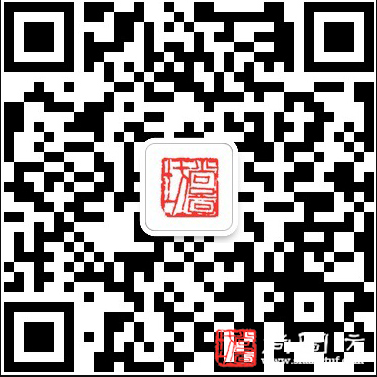 欢迎订阅！《尚图坊快报》免费赠阅，如需取消发送，请回复本邮箱告知！谢谢！序号作品名摄影家奖项赛事备注1《冰上芭蕾》周建光ICPE金牌2020年新加坡知识碗国际摄影沙龙巡回赛2《雪域精灵》杨胜华APU金牌2020年新加坡知识碗国际摄影沙龙巡回赛3《独步寻花》尤良世PhotoVivo金牌2020年新加坡知识碗国际摄影沙龙巡回赛4《雪域牧歌》蒋志舟PhotoVivo金牌2020年新加坡知识碗国际摄影沙龙巡回赛5《马蹄踏花》杨胜华FIP勋带奖2020年新加坡知识碗国际摄影沙龙巡回赛6《苗家赶集》杨胜华FIP勋带奖2020年新加坡知识碗国际摄影沙龙巡回赛7《父与子》马亚平优秀奖2020年新加坡知识碗国际摄影沙龙巡回赛8《晨耕》杨斯松ICPE金牌2020年新加坡知识碗国际摄影沙龙巡回赛9《勃勃生机》杨国美APU金牌2020年新加坡知识碗国际摄影沙龙巡回赛10《冒雪朝拜》王永和APU金牌2020年新加坡知识碗国际摄影沙龙巡回赛11《线面身影2》张海钢APAS金牌2020年新加坡知识碗国际摄影沙龙巡回赛12《韵》姜春辉PhotoVivo金牌2020年新加坡知识碗国际摄影沙龙巡回赛13《海的故事》张春莲ICPE勋带奖2020年新加坡知识碗国际摄影沙龙巡回赛14《冲刺瞬间》王永和FIP勋带奖2020年新加坡知识碗国际摄影沙龙巡回赛15《水墨漓江》朱生树优秀奖2020年新加坡知识碗国际摄影沙龙巡回赛16《高原部落的冬天》袁培德ICPE金牌2020年新加坡知识碗国际摄影沙龙巡回赛17《大转场》隋邦伦APAS金牌2020年新加坡知识碗国际摄影沙龙巡回赛18《水润花娆》杨国美优秀奖2020年新加坡知识碗国际摄影沙龙巡回赛19《微山湖皮影戏 (3)》李传忠优秀奖2020年新加坡知识碗国际摄影沙龙巡回赛20《教父》杨晓武PhotoVivo金牌2020年新加坡知识碗国际摄影沙龙巡回赛21《勃勃生机》杨国美PhotoVivo金牌2020年新加坡知识碗国际摄影沙龙巡回赛22《法事上的小女孩》徐智PhotoVivo金牌2020年新加坡知识碗国际摄影沙龙巡回赛23《晨耕》杨斯松PhotoVivo金牌2020年新加坡知识碗国际摄影沙龙巡回赛24《神秘投影》杨国美APU勋带奖2020年新加坡知识碗国际摄影沙龙巡回赛25《幸福的笑脸》杨胜华APU勋带奖2020年新加坡知识碗国际摄影沙龙巡回赛26《留守家园》雷尊惠APU勋带奖2020年新加坡知识碗国际摄影沙龙巡回赛27《冲刺瞬间》王永和PhotoVivo勋带奖2020年新加坡知识碗国际摄影沙龙巡回赛28《线面身影2》张海钢PhotoVivo勋带奖2020年新加坡知识碗国际摄影沙龙巡回赛29《黎明》蒋志舟FIP勋带奖2020年新加坡知识碗国际摄影沙龙巡回赛30《博达拿大佛塔》李传忠PSA金牌2020年新加坡知识碗国际摄影沙龙巡回赛31《高原部落的冬天》袁培德ICPE金牌2020年新加坡知识碗国际摄影沙龙巡回赛32《曼谷之夜》陈志强APAS金牌2020年新加坡知识碗国际摄影沙龙巡回赛33《乡村晨早2》陈裕旭PhotoVivo金牌2020年新加坡知识碗国际摄影沙龙巡回赛34《禾木晨曦》李建平PhotoVivo勋带奖2020年新加坡知识碗国际摄影沙龙巡回赛35《靓丽风景线》杨胜华优秀奖2020年新加坡知识碗国际摄影沙龙巡回赛36《扛大佛》徐智优秀奖2020年新加坡知识碗国际摄影沙龙巡回赛37《情之韵》陈卫平APU金牌2020年新加坡知识碗国际摄影沙龙巡回赛38《牧归》徐智ICPE勋带奖2020年新加坡知识碗国际摄影沙龙巡回赛39《雪域牧歌》蒋志舟APU勋带奖2020年新加坡知识碗国际摄影沙龙巡回赛40《冬韵》胥德琪APAS勋带奖2020年新加坡知识碗国际摄影沙龙巡回赛41《选豆》欧阳健洪APAS勋带奖2020年新加坡知识碗国际摄影沙龙巡回赛42《捕》汪敏APAS勋带奖2020年新加坡知识碗国际摄影沙龙巡回赛43《夜色生灵》马亚平PhotoVivo勋带奖2020年新加坡知识碗国际摄影沙龙巡回赛44《最喜瓯江雨后晴》王淳杰FIP勋带奖2020年新加坡知识碗国际摄影沙龙巡回赛45《火龙勇士》黄泽远FIP勋带奖2020年新加坡知识碗国际摄影沙龙巡回赛46《马蹄踏花》杨胜华优秀奖2020年新加坡知识碗国际摄影沙龙巡回赛47《独步寻花》尤良世优秀奖2020年新加坡知识碗国际摄影沙龙巡回赛48《佛音》童长宇APU金牌2020年新加坡知识碗国际摄影沙龙巡回赛49《我也好大雪》陈利祥APU金牌2020年新加坡知识碗国际摄影沙龙巡回赛50《较量》李建平APAS金牌2020年新加坡知识碗国际摄影沙龙巡回赛51《流动的集市》袁培德PhotoVivo金牌2020年新加坡知识碗国际摄影沙龙巡回赛52《歌唱》袁永杰PhotoVivo金牌2020年新加坡知识碗国际摄影沙龙巡回赛53《雪域牧歌》蒋志舟ICPE勋带奖2020年新加坡知识碗国际摄影沙龙巡回赛54《风雪归途》杨斯松ICPE勋带奖2020年新加坡知识碗国际摄影沙龙巡回赛55《烟杆子》陈惠珍APU勋带奖2020年新加坡知识碗国际摄影沙龙巡回赛56《独步寻花》尤良世APAS勋带奖2020年新加坡知识碗国际摄影沙龙巡回赛57《雪域精灵》杨胜华FIP勋带奖2020年新加坡知识碗国际摄影沙龙巡回赛58《沸腾的草原》潘俊ICPE金牌2020年新加坡知识碗国际摄影沙龙巡回赛59《水濹茶乡》黄泽远PhotoVivo金牌2020年新加坡知识碗国际摄影沙龙巡回赛60《勃勃生机》杨国美APU勋带奖2020年新加坡知识碗国际摄影沙龙巡回赛61《尼泊尔往事》陈惠珍APU勋带奖2020年新加坡知识碗国际摄影沙龙巡回赛62《晨捕》黄泽远APAS勋带奖2020年新加坡知识碗国际摄影沙龙巡回赛63《天外来客》蒋志舟APAS勋带奖2020年新加坡知识碗国际摄影沙龙巡回赛64《狂欢的祭火节》李建平APU金牌2020年新加坡知识碗国际摄影沙龙巡回赛65《水上部落》张春莲PhotoVivo金牌2020年新加坡知识碗国际摄影沙龙巡回赛66《劳动者》谢长顺ICPE勋带奖2020年新加坡知识碗国际摄影沙龙巡回赛67《扛大佛》徐智APAS勋带奖2020年新加坡知识碗国际摄影沙龙巡回赛68《微山湖皮影戏 (3)》李传忠优秀奖2020年新加坡知识碗国际摄影沙龙巡回赛69《苗家赶集》杨胜华APU金牌2020年新加坡知识碗国际摄影沙龙巡回赛70《雪域牧歌》蒋志舟APAS金牌2020年新加坡知识碗国际摄影沙龙巡回赛71《北极地貌》骆赟PhotoVivo金牌2020年新加坡知识碗国际摄影沙龙巡回赛72《父与子》马亚平PhotoVivo金牌2020年新加坡知识碗国际摄影沙龙巡回赛73《童年》陈卫平FIP勋带奖2020年新加坡知识碗国际摄影沙龙巡回赛74《流动的集市》袁培德优秀奖2020年新加坡知识碗国际摄影沙龙巡回赛75《岩石教堂》陈卫平APU勋带奖2020年新加坡知识碗国际摄影沙龙巡回赛76《渴望》陈卫平FIP勋带奖2020年新加坡知识碗国际摄影沙龙巡回赛77《搬运工的心事》雷尊惠FIP勋带奖2020年新加坡知识碗国际摄影沙龙巡回赛78《风景这边独好》张春莲优秀奖2020年新加坡知识碗国际摄影沙龙巡回赛79《曼谷之夜》陈志强APAS勋带奖2020年新加坡知识碗国际摄影沙龙巡回赛80《高原部落的冬天》袁培德优秀奖2020年新加坡知识碗国际摄影沙龙巡回赛81《万马奔跑》杨胜华FIAP勋带奖第65届斯里兰卡年度国际摄影大赛82《问路》胡丽珍PSA勋带奖第65届斯里兰卡年度国际摄影大赛83《爬杆》盛耀建FIAP勋带奖第65届斯里兰卡年度国际摄影大赛84《梅龙游春》杨国美FIAP勋带奖第65届斯里兰卡年度国际摄影大赛85《伴》余纪俭FIAP勋带奖第65届斯里兰卡年度国际摄影大赛86《鹿角茸茸》杨胜华PSA勋带奖第65届斯里兰卡年度国际摄影大赛87《生机勃发》杨国美PSA勋带奖第65届斯里兰卡年度国际摄影大赛88《苗家赶集》杨胜华GPU勋带奖第65届斯里兰卡年度国际摄影大赛89《雪域牧歌》蒋志舟FIAP金牌2020年乌克兰国际摄影奖90《飞跃2》安喜平PSA金牌2020年乌克兰国际摄影奖91《相伴》李克斌勋带奖2020年乌克兰国际摄影奖92《云雾迷蒙》葛志文勋带奖2020年乌克兰国际摄影奖93《高原部落的冬天》袁培德PSA金牌2020年乌克兰国际摄影奖94《精灵》余宁台FIAP勋带奖2020年乌克兰国际摄影奖95《牧羊》葛志文PSA勋带奖2020年乌克兰国际摄影奖96《叼羊》吴有林PSA勋带奖2020年乌克兰国际摄影奖97《阿细跳月》李建平PSA勋带奖2020年乌克兰国际摄影奖98《春湖渔歌》王淳杰FIAP勋带奖2020年乌克兰国际摄影奖99《天外来客》蒋志舟PSA勋带奖2020年乌克兰国际摄影奖100《猎鹰老人》安喜平勋带奖2020年乌克兰国际摄影奖101《棕扇尾莺》童江川PSA金牌第三届欧洲三国国际巡回摄影展102《动静相宜》陶迪表银牌第三届欧洲三国国际巡回摄影展103《初雪》蒯正东银牌第三届欧洲三国国际巡回摄影展104《收获》林三祺铜牌第三届欧洲三国国际巡回摄影展105《纷争》宋生林铜牌第三届欧洲三国国际巡回摄影展106《童年的趣事》高云江铜牌第三届欧洲三国国际巡回摄影展107《妈妈的爱》罗建军勋带奖第三届欧洲三国国际巡回摄影展108《白鹭翘首以盼》陈昆平勋带奖第三届欧洲三国国际巡回摄影展109《秋鹤吭翱》马佩燕勋带奖第三届欧洲三国国际巡回摄影展110《恶斗不止》徐维祥勋带奖第三届欧洲三国国际巡回摄影展111《大地脉动》刁祥瑞勋带奖第三届欧洲三国国际巡回摄影展112《飞跃2》安喜平勋带奖第三届欧洲三国国际巡回摄影展113《上阵亲兄弟》马亚平勋带奖第三届欧洲三国国际巡回摄影展114《齐声呼喊 2》邓尤东勋带奖第三届欧洲三国国际巡回摄影展115《赶海人》闫锐华PSA金牌第三届欧洲三国国际巡回摄影展116《风雪归途》杨斯松金牌第三届欧洲三国国际巡回摄影展117《山窝窝里小戏台》杨晓武银牌第三届欧洲三国国际巡回摄影展118《命脉》陈明崇铜牌第三届欧洲三国国际巡回摄影展119《放学了》陆刚勋带奖第三届欧洲三国国际巡回摄影展120《走溪口》常江滨勋带奖第三届欧洲三国国际巡回摄影展121《晒布》黎鸣勋带奖第三届欧洲三国国际巡回摄影展122《玄奘归来》彭文博勋带奖第三届欧洲三国国际巡回摄影展123《远古时代》马小频勋带奖第三届欧洲三国国际巡回摄影展124《村口》马亚平勋带奖第三届欧洲三国国际巡回摄影展125《乡村皮影戏》李毓伟勋带奖第三届欧洲三国国际巡回摄影展126《走进桑田》黄泽远勋带奖第三届欧洲三国国际巡回摄影展127《晨影》蒯正东勋带奖第三届欧洲三国国际巡回摄影展128《牧归》徐智勋带奖第三届欧洲三国国际巡回摄影展129《黑与白》毛亚风铜牌第三届欧洲三国国际巡回摄影展130《满脸沧桑》陈惠珍勋带奖第三届欧洲三国国际巡回摄影展131《祈祷》沈娟娟勋带奖第三届欧洲三国国际巡回摄影展132《藏族阿妈》陈明崇勋带奖第三届欧洲三国国际巡回摄影展133《行舟》闫锐华勋带奖第三届欧洲三国国际巡回摄影展134《岁月的痕迹》陈卫平勋带奖第三届欧洲三国国际巡回摄影展135《风雪无阻》闫晓武勋带奖第三届欧洲三国国际巡回摄影展136《黑达尔阿利耶夫中心21》安喜平勋带奖第三届欧洲三国国际巡回摄影展137《法事上的小女孩》徐智勋带奖第三届欧洲三国国际巡回摄影展138《晚境》雷尊惠勋带奖第三届欧洲三国国际巡回摄影展139《怒放的花》冯焱奔铜牌第三届欧洲三国国际巡回摄影展140《悠悠岁月情》黄驿伦勋带奖第三届欧洲三国国际巡回摄影展141《向往》李毓伟勋带奖第三届欧洲三国国际巡回摄影展142《夜色生灵》马亚平PSA金牌第三届欧洲三国国际巡回摄影展143《炸龙闹新春》韦兴祺银牌第三届欧洲三国国际巡回摄影展144《晨影》蒯正东银牌第三届欧洲三国国际巡回摄影展145《孔雀丽人》童江川铜牌第三届欧洲三国国际巡回摄影展146《乡村皮影戏》李毓伟铜牌第三届欧洲三国国际巡回摄影展147《枯树林星轨》黄冬梅勋带奖第三届欧洲三国国际巡回摄影展148《钢花四溅》陈浩勋带奖第三届欧洲三国国际巡回摄影展149《沉思》李建平勋带奖第三届欧洲三国国际巡回摄影展150《搬运工》徐金安勋带奖第三届欧洲三国国际巡回摄影展151《余辉之约》潘俊勋带奖第三届欧洲三国国际巡回摄影展152《火炼》薛康勋带奖第三届欧洲三国国际巡回摄影展153《牧马》陈昆平勋带奖第三届欧洲三国国际巡回摄影展154《手艺》黄龙奇勋带奖第三届欧洲三国国际巡回摄影展155《牧童》罗少珍勋带奖第三届欧洲三国国际巡回摄影展156《轨迹》朱生树勋带奖第三届欧洲三国国际巡回摄影展157《向往》杨斯松勋带奖第三届欧洲三国国际巡回摄影展158《寄托》马小频勋带奖第三届欧洲三国国际巡回摄影展159《一丝不苟》王永和勋带奖第三届欧洲三国国际巡回摄影展160《叼羊》吴有林勋带奖第三届欧洲三国国际巡回摄影展161《大漠禅意》麦泽生勋带奖第三届欧洲三国国际巡回摄影展162《冲刺瞬间》王永和PSA金牌第三届欧洲三国国际巡回摄影展163《笼》黎鸣银牌第三届欧洲三国国际巡回摄影展164《晓雾蒙蒙》马亚平铜牌第三届欧洲三国国际巡回摄影展165《钟馗打鬼的传说》于长仁勋带奖第三届欧洲三国国际巡回摄影展166《与雪共舞》冯刚勋带奖第三届欧洲三国国际巡回摄影展167《大桥畅想曲》陆刚新勋带奖第三届欧洲三国国际巡回摄影展168《八角街祈愿的男孩》徐红晖勋带奖第三届欧洲三国国际巡回摄影展169《保佑》徐金安勋带奖第三届欧洲三国国际巡回摄影展170《春耘山作画》周立春勋带奖第三届欧洲三国国际巡回摄影展171《奋力拼杀》陆铭勋带奖第三届欧洲三国国际巡回摄影展172《陶艺3》杨斯松勋带奖第三届欧洲三国国际巡回摄影展173《风雪无阻》闫晓武勋带奖第三届欧洲三国国际巡回摄影展174《晨捕》黄泽远勋带奖第三届欧洲三国国际巡回摄影展175《秋日丝语》李毓伟PSA金牌第三届欧洲三国国际巡回摄影展176《传授》汤茵铜牌第三届欧洲三国国际巡回摄影展177《不让照》陈浩勋带奖第三届欧洲三国国际巡回摄影展178《风雪祈福人》李建平勋带奖第三届欧洲三国国际巡回摄影展179《快乐的彝族老人》沈娟娟勋带奖第三届欧洲三国国际巡回摄影展180《西部少女》薛 康勋带奖第三届欧洲三国国际巡回摄影展181《苗家女红》马小频勋带奖第三届欧洲三国国际巡回摄影展182《风姿绰约》冯焱奔勋带奖第三届欧洲三国国际巡回摄影展183《大漠青花情》麦泽生勋带奖第三届欧洲三国国际巡回摄影展184《疾速捕获》袁永杰金牌第三届欧洲三国国际巡回摄影展185《沙漠之秋》蒯正东银牌第三届欧洲三国国际巡回摄影展186《觅食》陈昆平铜牌第三届欧洲三国国际巡回摄影展187《跳跃》陶迪表勋带奖第三届欧洲三国国际巡回摄影展188《捕猎02》童江川勋带奖第三届欧洲三国国际巡回摄影展189《等待》罗建军勋带奖第三届欧洲三国国际巡回摄影展190《乞力马扎罗风光》李建平勋带奖第三届欧洲三国国际巡回摄影展191《暖意浓浓》薛康勋带奖第三届欧洲三国国际巡回摄影展192《捕》汪敏勋带奖第三届欧洲三国国际巡回摄影展193《寒江凇韵》黎 鸣勋带奖第三届欧洲三国国际巡回摄影展194《一跃而过》尕藏尼玛勋带奖第三届欧洲三国国际巡回摄影展195《母与子》林三祺勋带奖第三届欧洲三国国际巡回摄影展196《纷争》宋生林勋带奖第三届欧洲三国国际巡回摄影展197《恶斗不止》徐维祥勋带奖第三届欧洲三国国际巡回摄影展198《大地脉动》刁祥瑞勋带奖第三届欧洲三国国际巡回摄影展199《横空出水》安喜平勋带奖第三届欧洲三国国际巡回摄影展200《上阵亲兄弟》马亚平勋带奖第三届欧洲三国国际巡回摄影展201《童年的趣事》高云江勋带奖第三届欧洲三国国际巡回摄影展202《孤独的大象》陶迪表铜牌第三届欧洲三国国际巡回摄影展203《恶斗不止》徐维祥铜牌第三届欧洲三国国际巡回摄影展204《乞力马扎罗风光》李建平勋带奖第三届欧洲三国国际巡回摄影展205《白鹭翘首以盼》陈昆平勋带奖第三届欧洲三国国际巡回摄影展206《捕》汪敏勋带奖第三届欧洲三国国际巡回摄影展207《回家》林三祺勋带奖第三届欧洲三国国际巡回摄影展208《疾速捕获》袁永杰勋带奖第三届欧洲三国国际巡回摄影展209《乡村皮影戏》李毓伟银牌第三届欧洲三国国际巡回摄影展210《搬运工》徐金安铜牌第三届欧洲三国国际巡回摄影展211《劳作》黄雪枫勋带奖第三届欧洲三国国际巡回摄影展212《空雨虹霁》毛亚风勋带奖第三届欧洲三国国际巡回摄影展213《村口》马亚平勋带奖第三届欧洲三国国际巡回摄影展214《揚帆》周月兰勋带奖第三届欧洲三国国际巡回摄影展215《春耘山作画》周立春铜牌第三届欧洲三国国际巡回摄影展216《艰辛的生计》黎鸣铜牌第三届欧洲三国国际巡回摄影展217《岩石教堂》陈卫平勋带奖第三届欧洲三国国际巡回摄影展218《黑达尔阿利耶夫中心21》安喜平勋带奖第三届欧洲三国国际巡回摄影展219《晓雾蒙蒙》马亚平勋带奖第三届欧洲三国国际巡回摄影展220《搬运工的心事》雷尊惠勋带奖第三届欧洲三国国际巡回摄影展221《风雪祈福人》李建平勋带奖第三届欧洲三国国际巡回摄影展222《闺蜜》孙叔元勋带奖第三届欧洲三国国际巡回摄影展223《秋晖》汤 茵勋带奖第三届欧洲三国国际巡回摄影展224《快乐的生活》袁永杰勋带奖第三届欧洲三国国际巡回摄影展225《举起手来》陈浩PSA金牌2021年塞尔维亚“新年
”三地摄影巡回展226《风雪无阻》闫晓武铜牌2021年塞尔维亚“新年
”三地摄影巡回展227《陕北羊倌》李炼生勋带奖2021年塞尔维亚“新年
”三地摄影巡回展228《晨光》黄雪枫勋带奖2021年塞尔维亚“新年
”三地摄影巡回展229《搬运工》徐金安金牌2021年塞尔维亚“新年
”三地摄影巡回展230《大漠胡杨》于磊勋带奖2021年塞尔维亚“新年
”三地摄影巡回展231《雪里映秋》蒯正东勋带奖2021年塞尔维亚“新年
”三地摄影巡回展232《角斗》余宁台勋带奖2021年塞尔维亚“新年
”三地摄影巡回展233《爱恋》马佩燕勋带奖2021年塞尔维亚“新年
”三地摄影巡回展234《惬意》高云江勋带奖2021年塞尔维亚“新年
”三地摄影巡回展235《家园》蒋志舟勋带奖2021年塞尔维亚“新年
”三地摄影巡回展236《变奏的曲调》俞爱群勋带奖2021年塞尔维亚“新年
”三地摄影巡回展237《迁徒》陶迪表勋带奖2021年塞尔维亚“新年
”三地摄影巡回展238《相依为命》蒋志舟勋带奖2021年塞尔维亚“新年
”三地摄影巡回展239《命脉》陈明崇勋带奖2021年塞尔维亚“新年
”三地摄影巡回展240《搬运工的心事》雷尊惠勋带奖2021年塞尔维亚“新年
”三地摄影巡回展241《牲畜市场》宋金子亚军2020年度全球旅游摄影大赛